Concurrentieonderzoek project BBQ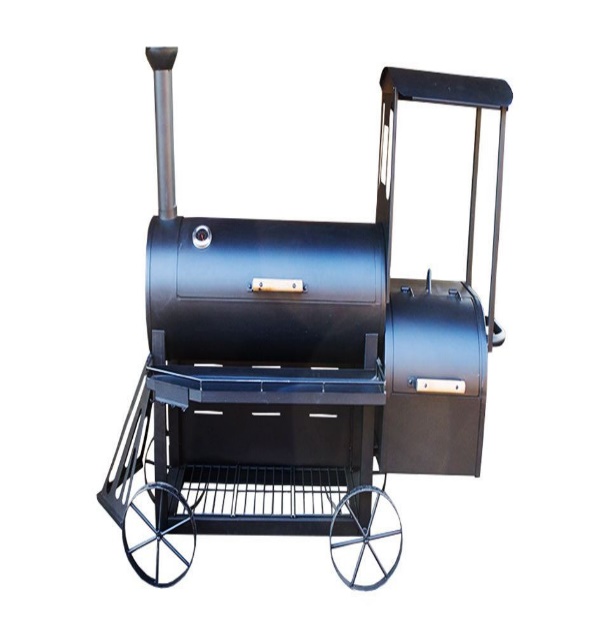 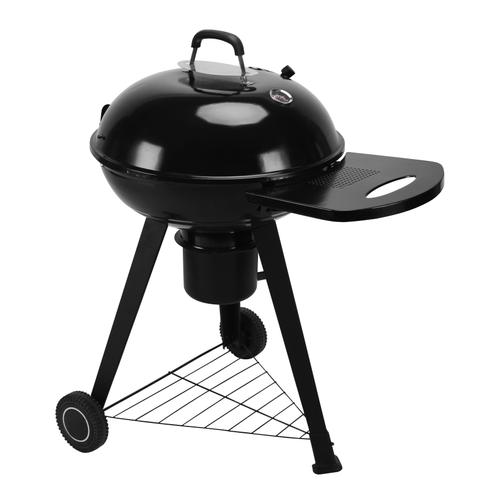 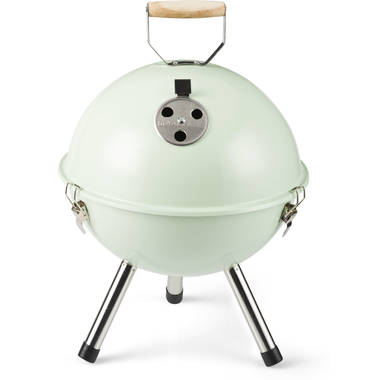 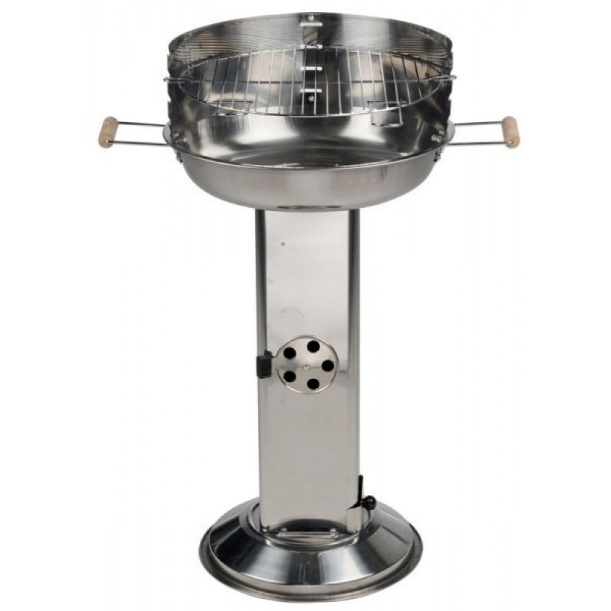 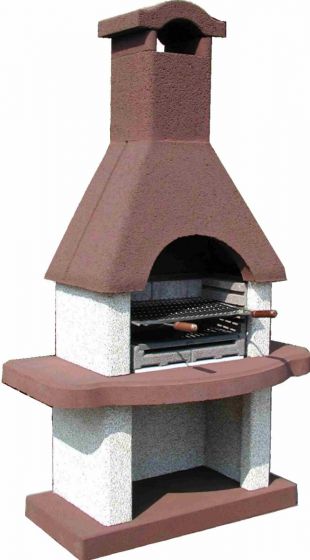 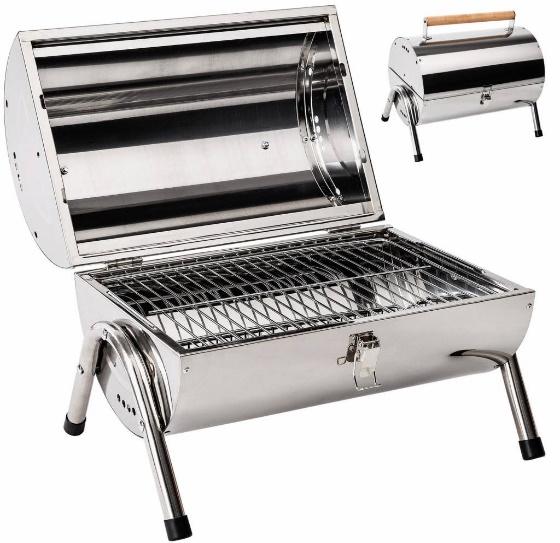 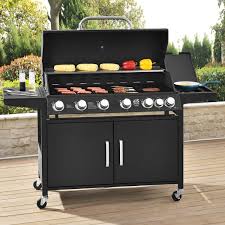 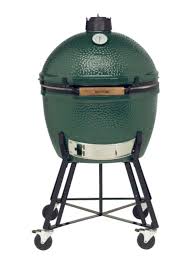 